Пояснительная записка   Программа  способствует расширению круга интересов детей, направленных на продуктивную преобразовательную творческую деятельность, и создаёт условия для активного выхода на разнообразные виды творческого досуга. Это благотворно сказывается на возрождении ценных традиции, в частности семейного творчества, объединения школьников разновозрастных групп по интересам.   Особенностью данной программы является то, что занятия с детьми с ОВЗ выполняются в нетрадиционной технике рисования, лепки, плетения и т.д. Обучение ступенчатое: от простого к сложному. Занятия построены в соответствии с возрастными особенностями детей. Первый час занятия каждой темы являются обучающими, они знакомят детей с предметами и явлениями, которые им предстоит изображать, и обучают выполнению этой работы. На последующих занятиях умения и навыки формируем и закрепляем. Методика этих занятий такова: дети выбирают тот или иной вариант изделия, вносят свои дополнения, обогащающие содержание. Таким образом, создается возможность для развития творческих способностей каждого ребенка. От занятия к занятию возрастает самостоятельность детей.     Содержание программы представлено различными видами трудовой деятельности (работа с шерстяными, льняными, хлопчатобумажными нитками, и иголкой, картоном, природными материалами), и направлено на овладение школьниками необходимыми в жизни элементарными приемами ручной работы с разными нетрадиционными материалами: наборы разнофактурной бумаги; дополнительный материал (природный, бытовой, бросовый); художественно-изобразительный материал; демонстрационный  наглядный материал. На каждый раздел программы отводятся практические и теоретические часы.    При обучении используется режим групповых занятий -  по два часа один раз в неделю.Актуальность программы  «Умелые ручки» заключается в том, что она предоставляет возможность учителю осуществлять индивидуальный подход к каждому обучающемуся, раскрывать его личностные задатки, прививать любовь к народному творчеству, развивать художественно-эстетический вкус. Перемены, происходящие в современном обществе, требуют ускоренного совершенствования образовательного пространства, определения целей образования, учитывающих государственные, социальные и личностные потребности и интересы.   В зависимости от характера усвоения изучаемой темы, занятия проводятся в групповой, коллективной и индивидуальной формах. Цели: развитие детского, сплоченного коллектива через воспитание трудолюбия, усидчивости, терпеливости, взаимопомощи, взаимовыручки.Основные  задачи:научить делать различные поделки в разных техниках ;развивать конструктивное мышление и сообразительность;прививать настойчивость в достижении цели;обогащать и активизировать словарный запас;формировать умение работать ножницами, иглой;научить экономному и разумному использованию материалов;тренировать внимание, память, координацию движений, воображение;создать ситуацию успешности и положительного взаимоотношения в группе;учить самоанализу и умению оценить чужие успехи.способствовать формированию образного мышления, творческого воображенияНовизна программы 1) В системе работы используются нетрадиционные методы и способы развития детского художественного творчества.2) Используются изготовленные самостоятельно инструменты, природные и бросовые материалы Особенности программы необычные техники напоминают игру, в которой раскрываются огромные потенциальные возможности детей. Даже самая традиционная техника может превратиться в оригинальную, если применяется на основе нетрадиционных материалов. Учащиеся знакомятся в течение года с несколькими видами декоративно-прикладного искусства. Использование инструкционных и технологических карт по выбранному варианту позволяет работать самостоятельно, соединяя работу «ума»  с работой рук, при этом учитель или ребёнок в своей группе имеет возможность оказать помощь менее подготовленным учащимся. Большой объём учебного материала предполагает организацию самостоятельной работы школьников в виде выполнения индивидуальных и коллективных творческих проектов.Практическая значимость.Школа после уроков - это мир творчества, проявление и раскрытие каждым ребёнком своих интересов, своих увлечений, своего «я». Здесь ребёнок делает выбор, свободно проявляет свою волю, раскрывается как личность, что так необходимо поддерживать у детей  с ОВЗ.Кроме того, в структуру занятий входят знакомство детей искусством, экскурсии, дидактические игры, упражнения, тесно связанные с содержанием и поставленными задачами. Они развивают глаза и пальцы, углубляют и направляют эмоции, возбуждают фантазию, расширяют кругозор, развивают пространственное воображение. Занятия такого рода помогают больше узнать о красках, запомнить названия цветов и их оттенков, воспитывают потребность искать, думать, принимать самостоятельные решения.Это занятия практического жизненного опыта, освоения и постижения окружающего мира, красоты, гармонии. Прелесть детских изделий – в их неповторимости. Выставка детских работ дает возможность воспитанникам заново увидеть и оценить свои работы, ощутить радость успеха.Планируя работу кружка, невозможно обойтись без связи с учреждениями дополнительного образования, которые оказывают помощь в проведении выставок, праздников. Поэтому планируется участие детей в школьных и районных и конкурсах.Планируемые результаты освоения учающимися программы «Умелые ручки».Личностные универсальные учебные действияУ обучающегося будут сформированы:- широкая мотивационная основа художественно-творческой деятельности, включающая социальные, учебно-познавательные и внешние мотивы;- интерес к новым видам прикладного творчества, к новым способам самовыражения;- устойчивый познавательный интерес к новым способам исследования технологий и материалов;- адекватное понимание причин успешности/неуспешности творческой деятельности;Обучающийся получит возможность для формирования:- внутренней позиции обучающегося на уровне понимания необходимости творческой деятельности, как одного из средств самовыражения в социальной жизни;- выраженной познавательной мотивации;- устойчивого интереса к новым способам познания;-адекватного понимания причин успешности/неуспешности творческой деятельности;Регулятивные универсальные учебные действияОбучающийся научится:- принимать и сохранять учебно-творческую задачу;- учитывать выделенные в пособиях этапы работы;- планировать свои действия;- осуществлять итоговый и пошаговый контроль;- адекватно воспринимать оценку учителя;- различать способ и результат действия;- вносить коррективы в действия на основе их оценки и учета сделанных ошибок;- выполнять учебные действия в материале, речи, в уме.Обучающийся получит возможность научиться:- проявлять познавательную инициативу;-самостоятельно учитывать выделенные учителем ориентиры действия в незнакомом материале;- преобразовывать практическую задачу в познавательную;- самостоятельно находить варианты решения творческой задачи.Коммуникативные универсальные учебные действияУчащиеся смогут:- допускать существование различных точек зрения и различных вариантов выполнения поставленной творческой задачи;- учитывать разные мнения, стремиться к координации при выполнении коллективных работ;- формулировать собственное мнение и позицию;- договариваться, приходить к общему решению;- соблюдать корректность в высказываниях;- задавать вопросы по существу;- использовать речь для регуляции своего действия;- контролировать действия партнера;Обучающийся получит возможность научиться:- учитывать разные мнения и обосновывать свою позицию;- с учетом целей коммуникации достаточно полно и точно передавать партнеру необходимую информацию как ориентир для построения действия;- владеть монологической и диалогической формой речи.- осуществлять взаимный контроль и оказывать партнерам в сотрудничестве необходимую взаимопомощь;Познавательные универсальные учебные действияОбучающийся научится:- осуществлять поиск нужной информации для выполнения художественно-творческой задачи с использованием учебной и дополнительной литературы в открытом информационном пространстве, в т.ч. контролируемом пространстве Интернет;- использовать знаки, символы, модели, схемы для решения познавательных и творческих задач и представления их результатов;- высказываться в устной и письменной форме;- анализировать объекты, выделять главное;- осуществлять синтез (целое из частей);- проводить сравнение, классификацию по разным критериям;- устанавливать причинно-следственные связи;- строить рассуждения об объекте;- обобщать (выделять класс объектов по какому-либо признаку);- подводить под понятие;- устанавливать аналогии;- Проводить наблюдения и эксперименты, высказывать суждения, делать умозаключения и выводы.Обучающийся получит возможность научиться:- осуществлять расширенный поиск информации в соответствии с исследовательской задачей с использованием ресурсов библиотек и сети Интернет;- осознанно и произвольно строить сообщения в устной и письменной форме;- использованию методов и приёмов художественно-творческой деятельности в основном учебном процессе и повседневной жизни.В результате занятий по предложенной программе учащиеся получат возможность:- Развить воображение, образное мышление, интеллект, фантазию, техническое мышление, конструкторские способности, сформировать познавательные интересы;- Расширить знания и представления о традиционных и современных материалах для прикладного творчества;- Познакомиться с историей происхождения материала, с его современными видами и областями применения;- Познакомиться с новыми технологическими приемами обработки различных материалов;- Использовать ранее изученные приемы в новых комбинациях и сочетаниях;- Познакомиться с новыми инструментами для обработки материалов или с новыми функциями уже известных инструментов;- Создавать полезные и практичные изделия, осуществляя помощь своей семье;- Совершенствовать навыки трудовой деятельности в коллективе: умение общаться со сверстниками и со старшими, умение оказывать помощь другим, принимать различные роли, оценивать деятельность окружающих и свою собственную;- Оказывать посильную помощь в дизайне и оформлении класса, школы, своего жилища;- Достичь оптимального для каждого уровня развития;- Сформировать систему универсальных учебных действий;- Сформировать навыки работы с информацией.Прогнозируемый результат:- скоординированы движения кистей рук;- развито творческое воображение;- сформирован интерес к творческой деятельности;- развита культура общения воспитанников, трудолюбие, усидчивость, терпение. - высокая степень интереса школьников к содержанию занятий. -  приобретение навыка изготовления поделок из разных видов материала.- активное участие в выставках декоративно-прикладного творчества, как на школьном, так и на более высоком уровне.- использование поделок-сувениров в качестве подарков; оформление класса, зала для проведения праздничных утренников и др.- практическое применение  своих умений и навыков.Отличительные особенности программы:Занятия ручным трудом, аппликацией и рисованием позволяют проявить себя детям с теми особенностями интеллекта, которые в меньшей степени востребованы на других учебных предметах. Программа «Умелые ручки» должна помочь стимулировать развитие учащихся путем тренировки движений пальцев рук, развивать познавательные потребности и способности каждого учащегося, создать условия для социального и культурного самовыражения личности ребенка.Учеными установлено, что активные физические действия пальцами благотворно влияют на весь организм. Приблизительно треть мозговых центров, отвечающих за развитие человека, непосредственно связано с руками. Развивая моторику, мы создаем предпосылки для становления многих психических процессов. Ученые и педагоги, изучавшие деятельность мозга, психику детей, отмечают большое стимулирующее влияние функций руки. Ни один предмет не даст возможности для такого разнообразия движений пальцами кисти руки, как ручной труд. На занятиях предметно-практической деятельности развиваются тонко-координированные движения: точность, ловкость, скорость. Наиболее интенсивно это происходит в период от 6 до 10 лет. Поэтому занятия по программе «Умелые ручки» дают возможность для развития зрительно-пространственного восприятия воспитанников, творческого воображения, разных видов мышления, интеллектуальной активности, речи, воли, чувств.Требование к уровню подготовленности обучающихсяИметь представление:- о проектной деятельности в целом и её основных этапах;- о понятиях конструкция (простая и сложная, однодетальная и многодетальная), композиция, чертёж, эскиз, технология, экология, дизайн;Знать:- правила ТБ;- название и назначение ручных инструментов (ножницы, игла), контрольно-измерительных инструментов (линейка, угольник, циркуль), приспособлений (шаблон, булавки) и правила безопасной работы с ними;- правила личной гигиены при работе с колющими и режущими инструментами;- правила общения;- названия и свойства материалов, которые учащиеся используют в своей работе;- что такое деталь (составная часть изделия);- что такое конструкция и что конструкции изделий бывают однодетальными и многодетальными;- основные требования дизайна к конструкциям, изделиям (польза, удобство, красота);- виды материалов;- последовательность изготовления несложных изделий: разметка, резание, сборка, отделка;- способы разметки: сгибание и по шаблону;- способы соединения с помощью клея ПВА, проволоки, ниток и тонких верёвочек;- виды отделки: раскрашивание, аппликации, прямая строчка и её варианты.Уметь:- находить и использовать дополнительную информацию из различных источников (в том числе из Интернета);- наблюдать, сравнивать, делать простейшие обобщения;- различать материалы по их назначению;- различать однодетальные и многодетальные конструкции несложных изделий;- читать простейший чертёж (эскиз);- качественно выполнять изученные операции и приёмы по изготовлению несложных изделий: экономную разметку сгибанием, по шаблону, резание ножницами, сборку изделий с помощью клея, эстетично и аккуратно отделывать изделия рисунками, аппликациями, прямой строчкой и её вариантами;- безопасно использовать и хранить режущие и колющие инструменты (ножницы, иглы);- выполнять правила культурного поведения в общественных местах;- выполнять посильные действия при решении экологических проблем на доступном уровне (личная гигиена, культура поведения в природе и обществе, поддержание чистоты в быту и в общественных местах, культура общения – речь, этикет и т.д.).Общетрудовые умения:Самостоятельно:- анализировать предложенное учебное задание;- организовывать рабочее место в соответствии с разработанным проектом, подбирать необходимые материалы, инструменты и приспособления;- экономно, рационально и творчески строить свою практическую работу на всех её этапах;- обосновывать выбор конструкции и технологии выполнения учебного задания в единстве требований полезности, прочности, эстетичности;- выполнять доступные практические задания с опорой на чертёж (эскиз), схему.С помощью учителя:- выбирать темы для практических работ;- формулировать проблему, проводить коллективное обсуждение предложенных учителем или возникающих в ходе работы учебных проблем;- выдвигать возможные способы их решения;- доказывать своё мнение.Условия реализации программы:Данная программа рассчитана на 1 года обучения и предусмотрена для детей школьного возраста (1 год - 68 часов) Учебный план Содержание учебного планаПорядок работы:1. Вводный инструктаж к началу работы.2. Особенности выполнения модели.3. Беседа.4. Заготовка выкроек – лекал.5. Подбор ниток, иголок.6. Практическое выполнение модели. Оформление.7. Презентация модели.Календарный учебный график Формы аттестации и оценочные материалы
Отслеживание результатов детских работ в течение года может быть представлено участие в несколько выставках детского творчества, что позволяет ребёнку увидеть свою работу в сравнении с лучшими образцами. В конце учебного года проводятся творческие испытания – изготовление выставочного отдельного изделия или коллективной композиции.Формы подведения итогов реализации программы и оценка деятельности обучающихся.Эффективность программы основывается на результатах обучения, которые проявляются в ходе контроля качества знаний, умений и навыков обучающихся. Основными формами подведения итогов реализации программы являются тестирование и самоанализ обучающимися своих достижений, применяемые в конце изучения наиболее важных тем.Оцениваются знания, умения и навыки обучающихся по 3-бальной системе: минимальной, общий, продвинутый уровни усвоения знаний и сформированности умений и навыков.Методы, средства и способы оценки:1. мониторинг-показатель результата участия в конкурсах;2. педагогические наблюдения;3. анкетирование;4. информация педагогов, родителейтрадиционные, комбинированные и практические занятия; лекции, игры, праздники, конкурсы, соревнования и другие.1.Составление альбома лучших работ. 2. Проведение выставок работ учащихся: 
– в классе, 
– в школе,3.Использование поделок-сувениров в качестве подарков; оформление зала для проведения праздничных утренников.4. Участие в районных конкурсах, выставках детского прикладного и технического творчества.4. Участие (в дистанционном режиме) во всероссийских и международныхконкурсах, выставках детского прикладного творчества.
Методические материалыКоррекционные приёмы:- создание атмосферы доброжелательности- сюрпризные моменты-создание ситуации успеха-чёткие инструкции-предупреждение ошибок в выполнении заданий, поручений.-чередование труда и отдыха-педагогический такт-индивидуальный подход (учёт индивидуальных качеств ребёнка)Педагогические приёмы:-доверие к личности ребёнка-анализ конфликтных ситуаций-метод ученического соуправления-позиция стимулирования (доверия к ребёнку)-поощрениеКоррекционные методы:-метод релаксации-коммуникативные игры, тренинги-педагогический такт-доброжелательный тонМетоды, в основе которых лежит уровень деятельности детей:- объяснительно-иллюстративный – дети воспринимают и усваивают готовую информацию;- репродуктивный – учащиеся воспроизводят полученные знания и освоенные способы деятельности;- частично-поисковый – участие детей в коллективном поиске, решение поставленной задачи совместно с педагогом;- исследовательский – самостоятельная творческая работа учащихся.Методы, в основе которых лежит форма организации деятельности учащихся на занятиях:- фронтальный – одновременная работа со всеми учащимися;- индивидуально-фронтальный – чередование индивидуальных и фронтальных форм работы;- групповой – организация работы в группах;- индивидуальный – индивидуальное выполнение заданий, решение проблем.Коррекционно-развивающие методы и приемы-проблемно-поисковый;-метод сравнения;-репродуктивный;-чередование умственной и практической деятельности;-поэтапность выполнения задания;-осуществление индивидуального подхода к каждому ребенку;-поощрение малейших успехов, развитие в учащихся веры в себя, в собственные силы и возможности.-обучение без принуждения:-постановка наводящих вопросов;-дополнительные инструкции в ходе кружковой деятельности;-поощрения, создание ситуации успеха;-работа по образцу, трафарету;-снижение темпа работы;-подача нового материала небольшими дозами;-систематичность повторения изученного;-предупреждение возможных ошибок;-адаптация содержания, отхождение от сложности материала.Методы, в основе которых лежит способ организации занятия:- словесный (устное изложение, беседа, рассказ, лекция и т.д.);- наглядный (показ видео и мультимедийных материалов, иллюстраций, наблюдение, показ (выполнение) и др.);-практический (выполнение работ по инструкционным картам, схемам ишаблонам)
Условия реализации программыВажнейшим условием реализации программы является создание развивающей, здоровье сберегающей образовательной среды как комплекса комфортных, психолого-педагогических и социальных условий, необходимых для развития творческих интересов и способностей детей.Занятия должны проходить в просторном светлом помещении с мебелью, рассчитанной на младших школьников. Учебная доска или интерактивная доска; аудио-видео-аппаратура; цифровые образовательные ресурсы;        Материалы, инструменты и приспособления для шитья должны размещаться в удобном для детей месте (шкафы, полки, кармашки). Аптечка должна находиться у педагога.Должны быть предусмотрены места для выставки готовых изделий.Дидактический материал программы включает:Информационное обеспечение: специальную и популярную литературу для педагога и для обучающихся, альбомы, журналы, фото и видеоматериалы о художественно-прикладном искусстве и технологии пошива игрушек из различных тканей.Алгоритмы деятельности: планы последовательности изготовления поделок и анализа проделанной работы, демонстрационный материал: изделия,  сшитые обучающимися, таблицы, показывающие последовательность изготовления игрушек из ткани и их оформления, инструкционные карты.Контрольно-измерительные материалы: методики контроля, тестовые задания, схемы самоанализа.№ п/пДата,Время проведенияТема занятияКол-во часовФорма контроляI полугодиеI полугодиеI полугодиеI полугодиеI полугодие1Вводное занятие. Техника безопасности при работе с режущими и колющими предметами, клеем и др. материалами.2Сбор природного материала. Правила сушки. Заготовка поделочных материалов.23Техника изонить. Знакомство с королевой иголкой, материалами и инструментами.  Условия безопасной работы. Что могут нитки, изобразительные свойства ниток. Виды ниток. 24Волшебные уголки.Знакомство с техникой переплетения нитей по цифрам.Заполнение нитью угла.      Выполнение практических работ.25Волшебные кругиЗаполнение нитью окружности.  Познакомить с разнообразными способами заполнения кругов изонитью, научить выполнять классическую модель натяжения нитей по кругу.Выполнение практических работ.26Красота линии в квадрате. Заполнение нитью квадрата.Ромбики. Веселые кубики.2Выставка поделок.7Заполнение сложных фигурШестиугольник. Пятиконечная звезда.Восьмиконечная звезда.Сердечко28Узоры  и композицииМорская тематика. Рыбы.Бабочки.29Звезда галактики.210Цветы. Цветок с заостренными лепестками211Шерстяные нитки. Техника создания помпонов.212Игрушки из помпонов.213Коврик из помпонов214Бисероплетение. История возникновения бус, материалы и инструменты215Простые цепочки.Цепочка с пупырышками.Цепочка с «бугорками».Цепочка с петельками.216Браслеты, серьги, плоские фигурки.2Выставка работIIполугодиеIIполугодиеIIполугодиеIIполугодиеIIполугодие17Вводное занятие. Техника безопасности при работе с режущими и колющими предметами, клеем и др. материалами.218Работа с картоном.Изготовление декораций для инсценировки сказки "Репка"219Изготовление фигурок персонажей в технике "папье-маше" Репка, дед220Изготовление фигурок персонажей в технике "папье-маше" Баба, внучка221Изготовление фигурок персонажей в технике "папье-маше" Кошка, собака, мышка.222Работа с тканью.Подбор ткани для создания одежды героев сказки223Выкройка и пошив одежды для героев сказки224Выкройка и пошив одежды для героев сказки225Кукольный театр, постановка сказки "Репка" для начальной школы.2Выставка работ26Работа с гофрированной бумагой.Техники создания цветов на основе и без нее.227Создание крупноцветковых композиций.228Создание мелкоцветковых композиций.229Пион из гофрированной бумаги230Тюльпан из гофрированной бумаги231Гладиолус из гофрированной бумаги232Подсолнух из гофрированной бумаги233Создание букета из цветов на основе 234Итоговое занятие. Выставка «Чему мы научились».2Выставка всех работ изготовленных в течении года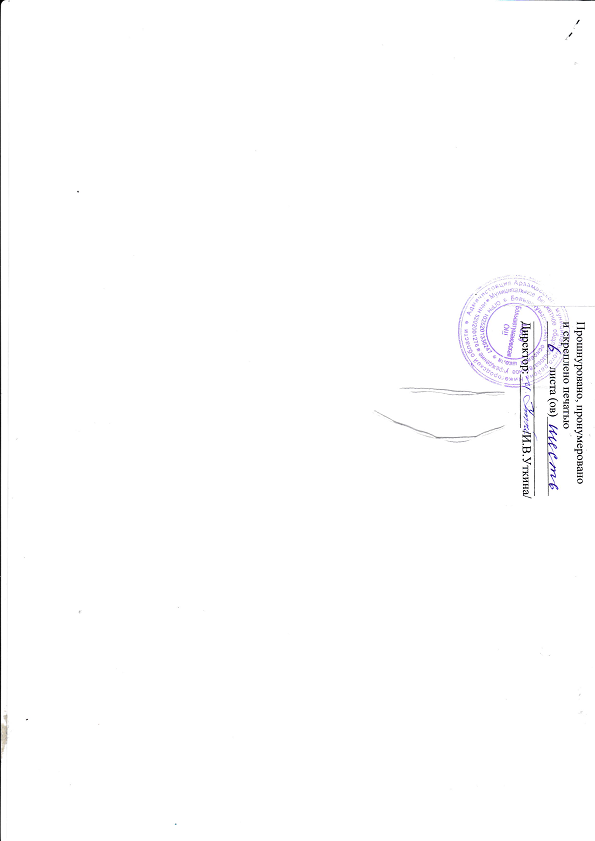 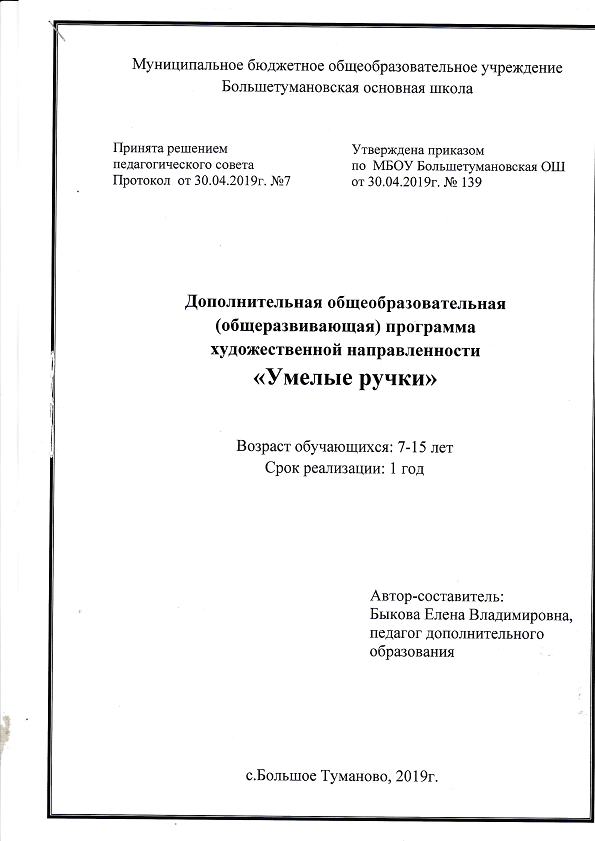 